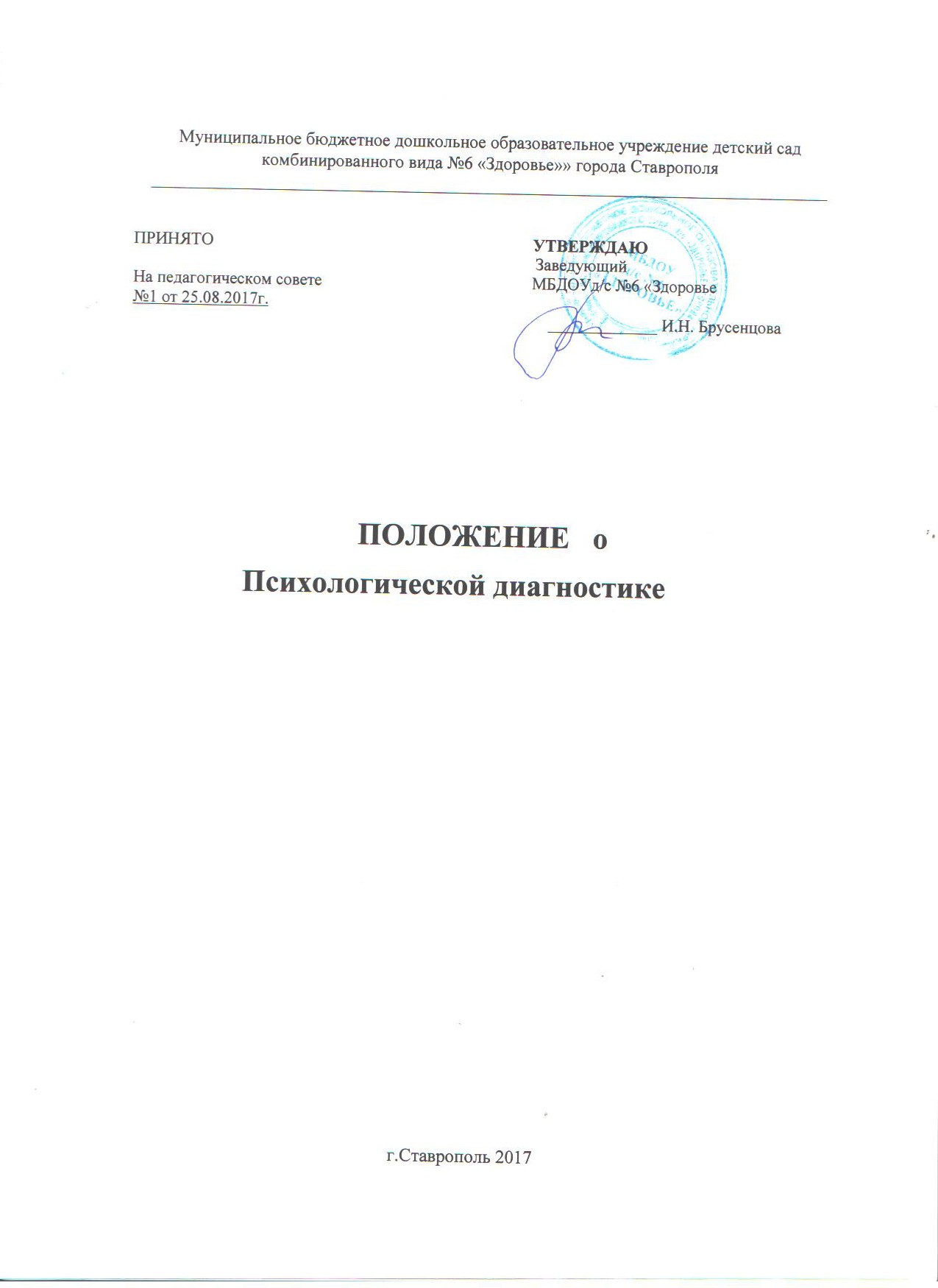 1.Общие положения1.1 Настоящее Положение о проведении психологической диагностики в Муниципальном бюджетном дошкольном образовательном учреждении детском саду комбинированного вида №6 «Здоровье»» города Ставрополя разработано в соответствии с:Федеральным законом от 29.12.2012 № 273-ФЗ «Об образовании в Российской Федерации»,Приказом Минобрнауки России от17.10.2013 № 1155 « Об утверждении федерального государственного образовательного стандарта дошкольного образовательного стандарта дошкольного образования»,Конвенция о правах  ребенка ООН,Приказом Минобрнауки России от 30.08.2013 №1014 «Об утверждении порядка организации и осуществления образовательной деятельности по основным общеобразовательным программам дошкольного образования»;Уставом. Цель и задачи психологической диагностики (оценки индивидуального развития)2.1 Цель оценки индивидуального развития – выявление результативности образовательного процесса, лежащего в основе планирования психологического проектирования.2.2 Задачи:Индивидуализации образования (в том числе поддержки ребенка, построения его образовательной траектории или профессиональной коррекции особенностей его развития);Необходимость и условия проведения психологической диагностикиИспользование  психологической  диагностики  развития  детей	(выявление  и  изучениеиндивидуально-психологических особенностей детей), которую проводит квалифицированный специалист педагог-психолог, психолог.Участие ребенка в психологической диагностике допускается только с согласия его родителей (законных представителей)Результаты психологической диагностики могут использоваться для решения задач психологического сопровождения и проведения квалифицированной коррекции развития детей.Психологическая диагностика может проводиться педагогом психологом во время учебного года. Во время пребывания ребенка в детском дошкольном учреждении с 8-00 до 18-00(исключая время сна). Психологическая диагностика проводится 2 раза в год (вначале и конце учебного года) в подготовительных к школе группах. Во время подгрупповых занятий или индивидуально. Психологическая диагностика может проводиться в групповой комнате, методическом кабинете, либо в кабинете педагога-психолога.4. Содержание и инструментарийУсловия проведенияДиагностирование детей проводиться с письменного согласия родителей в индивидуальной форме.Результаты.Результаты обследования не могут считаться окончательными. Низкий результат служит основой не для окончательных выводов, а лишь для проведения более углубленной (обычно индивидуальной) психологической диагностики. Напротив, высокий результат, полученный в обследовании, – достаточное основание для заключения о соответствии развития ребенка возрастной норме.7.Обработка.Результаты психологической диагностики обрабатываются специалистом в течение 1 недели с момента проведения. Обработка результатов психологического диагностирования проводиться в соответствии с приложением к разработке автора методики. Результаты заносятся педагогом-психологом в тетрадь диагностирования соответственно группе на страничку ребенку.8. Документация. Ведение, условия храненияРезультаты психологической диагностики храниться в кабинете педагога-психолога в тетрадях, соответственно группам. Результаты психологической диагностики хранятся в кабинете педагога-психолога в течение 3 лет, в соответствии с годом выпуска детей.Конфиденциальность.Результаты психологической диагностики не должны получать эмоциональную или этическую окраску. Результаты должны рассматриваться как конфиденциальная информация, их не стоит полностью сообщать даже родителям.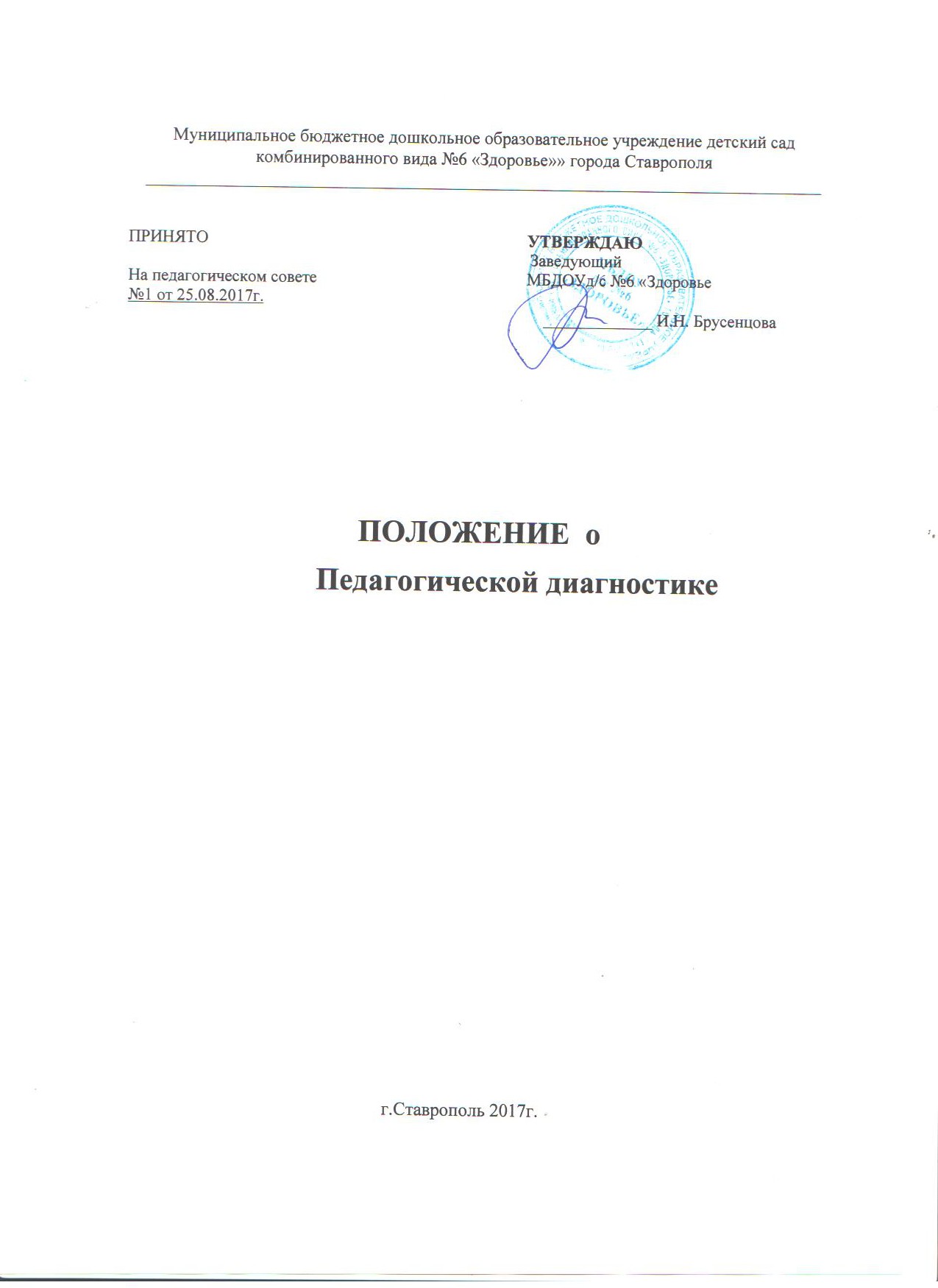 Общие положения1.1 Настоящее Положение о проведении педагогической диагностики в Муниципальном бюджетном дошкольном образовательном учреждении детском саду комбинированного вида №6 «Здоровье»» города Ставрополя разработано в соответствии с:Федеральным законом от 26.12.2012 № 273-ФЗ «Об образовании в Российской Федерации»;Приказом Минобрнауки России от 17.10.2013 №1155 «Об утверждении федерального государственного образовательного стандарта дошкольного образования»;Конвенцией о правах ребенка ООН;Приказом Минобрнауки России от 30.08.2013 №1014 «Об утверждении порядка организации и осуществления образовательной деятельности по основным общеобразовательным программам дошкольного образования»;-Уставом Уставом Цель и задачи педагогической диагностики (оценки индивидуального развития)2.1 Цель оценки индивидуального развития – выявление результативности образовательного процесса, лежащего в основе планирования педагогического проектирования.2.2 Задачи:Индивидуализации образования (в том числе поддержки ребенка, построения его образовательной траектории или профессиональной коррекции особенностей его развития);Оптимизации работы с группой детей.Организация проведения педагогической диагностики (оценки индивидуального развития)3.1 Педагогическая диагностика (оценка индивидуального развития) осуществляется через отслеживание результатов освоения детьми образовательной программы.3.2 Педагогическая диагностика (оценка индивидуального развития) осуществляется в течение времени пребывания ребенка в Учреждении (с 7.00 до 19.00, исключая время, отведенное на сон).3.3 Педагогическая диагностика (оценка индивидуального развития) осуществляется через наблюдение, беседы, продукты детской деятельности, специальные диагностические ситуации, организуемые воспитателями всех возрастных групп 2 раза в год – в начале и вконце учебного года (сентябрь, май). В первом случае, она помогает выявить наличный уровень деятельности, а во втором – наличие динамики ее развития.В течение двух недель в сентябре (кроме 1сентября) (до образовательной работы) проводится основная первичная диагностика: выявляются стартовые условия (исходный уровень развития), определяются достижения ребёнка к этому времени, а так же проблемы развития.мае последние (2 недели) (после образовательной работы) проводится комплексная педагогическая диагностика как адекватная форма оценивания результатов освоения Программы детьми дошкольного возраста.3.4 Методологическая основа педагогической диагностики (оценки индивидуального развития) в Учреждении обеспечивается при помощи методик: -наблюдения,-беседы с детьми3.5 Результаты педагогической диагностики (оценки индивидуального развития) предоставляется воспитателями всех возрастных групп и специалистами Учреждения старшему воспитателю. В конце учебного года проводится сравнительный анализ результативности образовательного процесса и на основе анализа определяется планирование педагогической деятельности на следующий учебный год.3.6 Педагогическая диагностика (оценка индивидуального развития) проводится воспитателями.Контроль проведения педагогической диагностики (оценки индивидуального развития)осуществляется заведующим и старшим воспитателем посредством следующих форм: Проведение ежедневного текущего контроля; Организацию тематического контроля;Проведение оперативного контроля;Посещение занятий, организацию режимных моментов и других видов деятельности; Проверку документации.ОтчетностьВоспитатели всех возрастных групп, специалисты Учреждения в конце года сдают результаты (общие) проведения педагогических наблюдений и исследований с выводами старшему воспитателю, который осуществляет сравнительный анализ педагогической диагностики, делает вывод, определяет рекомендации педагогическому проектированию и зачитывает на итоговом педагогическом Совете Учреждения.Документация6.1. Результаты педагогической диагностики заносятся на листы формата А4 ежедневно всеми педагогами. Листы содержат следующие графы: Ф.И.О. ребёнка, дата, тема, вид деятельности, результат наблюдений.6.2. Материал педагогической диагностики, пособия для определения уровня индивидуального развития детей дошкольного возраста с 2 до 7 лет образовательных стандартов – хранятся у педагогов. Обновляется по мере необходимости.6.2 Материал педагогической диагностики для определения целевых ориентиров хранятся в методическом кабинете.6.3 Результаты педагогических наблюдений за уровнем индивидуального развития оформляются в единую таблицу и хранятся в методическом кабинете.№Название шкалыНазвание шкалыАвтор тестаИсследуемая функцияИсследуемая функцияИсследуемая функцияИсследуемая функцияп/пили методикиили методики1КомплексКомплексЕ.А. ГорбуноваЕ.А. Горбуноваполучитьинформациюинформациюинформациюобуровнедиагностическихдиагностическихразвитияпсихическихпсихическихпсихическихпроцессовпроцессовметодик дляметодик длякаждого ребенка.каждого ребенка.обследования всехобследования всехгрупп ДОУгрупп ДОУвыявить особенности развития.выявить особенности развития.выявить особенности развития.выявить особенности развития.выявить особенности развития.выявить особенности развития.2Мотивы ученияМотивы ученияН.И ГуткинаЛичностная позицияЛичностная позицияЛичностная позицияПреобладающие мотивыПреобладающие мотивыПреобладающие мотивыПреобладающие мотивы3Личностные«Тест тревожности»«Тест тревожности»«Тест тревожности»Изучение особенностейИзучение особенностейИзучение особенностейИзучение особенностейкачестваТеммл, В. Амен,Теммл, В. Амен,Теммл, В. Амен,эмоционального самочувствияэмоционального самочувствияэмоционального самочувствияэмоционального самочувствияэмоционального самочувствияэмоционального самочувствияМ.Дорки,детей.4ИзучениеуровняИзучение представлений о себе,Изучение представлений о себе,Изучение представлений о себе,Изучение представлений о себе,Изучение представлений о себе,Изучение представлений о себе,самосознания«Лесенка» Щур В.Г.«Лесенка» Щур В.Г.«Лесенка» Щур В.Г.самооценки и соотношения  « Я –самооценки и соотношения  « Я –самооценки и соотношения  « Я –самооценки и соотношения  « Я –самооценки и соотношения  « Я –самооценки и соотношения  « Я –реального» и « Я –идеального»реального» и « Я –идеального»реального» и « Я –идеального»реального» и « Я –идеального»реального» и « Я –идеального»реального» и « Я –идеального»5ПредпосылкикСкрининговаяСкрининговаяУмение  ребенкаУмение  ребенкаточноточновыполнятьвыполнятьуниверсальнымуниверсальнымдиагностиказаданиявзрослого,взрослого,предлагаемыепредлагаемыепредлагаемыеучебным действиямучебным действиямготовностикначалуим в устной формеим в устной формеим в устной формешкольного обученияшкольного обученияшкольного обученияшкольного обученияшкольного обученияшкольного обученияСамостоятельность при выполненииСамостоятельность при выполненииСамостоятельность при выполненииСамостоятельность при выполненииСамостоятельность при выполненииСамостоятельность при выполненииМ. СемагоСамостоятельность при выполненииСамостоятельность при выполненииСамостоятельность при выполненииСамостоятельность при выполненииСамостоятельность при выполненииСамостоятельность при выполненииМ. Семаготребуемое  заданиетребуемое  заданиетребуемое  заданиепозрительнозрительнотребуемое  заданиетребуемое  заданиетребуемое  заданиепозрительнозрительновоспринимаемому образцувоспринимаемому образцувоспринимаемому образцувоспринимаемому образцувоспринимаемому образцуРаботоспособностьРаботоспособностьРаботоспособность6ПредпосылкикЛ.А.ЯсюковаЯсюковаПсихологическая зрелость ребенка:Психологическая зрелость ребенка:Психологическая зрелость ребенка:Психологическая зрелость ребенка:Психологическая зрелость ребенка:Психологическая зрелость ребенка:универсальнымуниверсальным«Методикавозможность  усваиватьвозможность  усваиватьвозможность  усваиватьвозможность  усваиватьшкольныешкольныеучебным действиямучебным действиямопределениязнания и умениязнания и уменияготовности к школе»готовности к школе»готовности к школе»7Психические«ДневникОтслеживаниеОтслеживаниединамикидинамикифункциипсихологическогопсихологическогопсихологическогопсихическогопсихическогоразвитияразвитияразвитиядетейобследованияобследованиядетейсреднего возраста.среднего возраста.среднего возраста.среднеговозраста»возраста»КузнецоваМ.Н.,Красавина Ю.Ф.Красавина Ю.Ф.Красавина Ю.Ф.8Психические«Практический«Практическийопределенияопределениявозможностей   ввозможностей   ввозможностей   ввозможностей   вфункции,материалдляобученииэмоциональнаяэмоциональнаяпроведениясферапсихолого-педагогическогопедагогическогопедагогическогообследованияобследованиядетей.»(авт. С. М. Забрамная,(авт. С. М. Забрамная,(авт. С. М. Забрамная,Боровик О.В.)Боровик О.В.)ОбластиМетоды и  приемыВладение основнымиС – КПроявляет  инициативуПроявляет  инициативуПроявляет  инициативуПроявляет  инициативуПроявляет  инициативуЭвристическийкультурными  способамиПиметоддеятельностиРсамостоятельностьсамостоятельностьсамостоятельностьсамостоятельностьвИсследовательскийХ – ЭразныхразныхвидахвидахметодФдеятельностидеятельностидеятельности–игре,общении,общении,общении,познавательно-познавательно-познавательно-исследовательскойисследовательскойисследовательскойисследовательскойдеятельности,деятельности,деятельности,конструированииконструированииконструированииконструированииидр.Активно взаимодействуетС – КУчаствуетУчаствуетвИнформационно –со сверстниками  иРсовместныхсовместныхиграх.играх.рецептивный  метод:взрослымиСпособенСпособен(наглядный): показдоговариваться,договариваться,договариваться,воспитателяучитывать  интересыучитывать  интересыучитывать  интересыучитывать  интересыи(словесный): беседа,чувствачувствадругих,других,объяснение,сопереживатьсопереживатьсопереживатьхуд.словонеудачам инеудачам ирадоватьсярадоватьсярадоватьсяРепродуктивныйуспехамуспехамдругих,других,метод: повторадекватноадекватнопроявляетпроявляетпроявляетсвоичувства,чувства,в   томв   томчисле чувствочисле чувствочисле чувствоверывсебя,стараетсястараетсястараетсяразрешать конфликты.разрешать конфликты.разрешать конфликты.разрешать конфликты.разрешать конфликты.Развитое воображениеС – КВоображениеВоображениеВоображениеИнформационно –Преализуетсяреализуетсяв  разныхв  разныхв  разныхрецептивный  методРвидахдеятельности, идеятельности, идеятельности, идеятельности, иХ – Эпрежде всего  в игре.прежде всего  в игре.прежде всего  в игре.прежде всего  в игре.прежде всего  в игре.ФВладеет разными формамиС – КРазличает  условную  иРазличает  условную  иРазличает  условную  иРазличает  условную  иРазличает  условную  иНаблюдениеи  видами  игрыреальную  ситуации,реальную  ситуации,реальную  ситуации,реальную  ситуации,умеет  подчинятьсяумеет  подчинятьсяумеет  подчинятьсяумеет  подчинятьсяразным правилам иразным правилам иразным правилам иразным правилам исоциальным нормам.социальным нормам.социальным нормам.социальным нормам.Владение  устной  речьюРМожетМожетвыражать своивыражать своиБеседымыслимыслиижелания,Игровые ситуацииможетможетиспользоватьиспользоватьречь   дляречь   дляречь   длявыражениясвоихсвоихмыслей, чувствмыслей, чувстви желаний,и желаний,и желаний,построениеречевого высказыванияречевого высказыванияречевого высказыванияречевого высказываниявситуации  общения,ситуации  общения,ситуации  общения,можетможетвыделять звукивыделять звукивсловах,словах,у   ребенкаскладываютсяскладываютсяскладываютсяскладываютсяпредпосылкипредпосылкипредпосылкипредпосылкиграмотности.грамотности.грамотности.грамотности.Развита моторикаФУ ребенка развитаУ ребенка развитаУ ребенка развитаУ ребенка развитаНаблюдение.крупная и  мелкаякрупная и  мелкаякрупная и  мелкаякрупная и  мелкаямоторика. Онмоторика. Онмоторика. Онмоторика. Онподвижен, вынослив,подвижен, вынослив,подвижен, вынослив,подвижен, вынослив,владеет основнымивладеет основнымивладеет основнымивладеет основнымидвижениями, можетдвижениями, можетдвижениями, можетдвижениями, можетконтролировать  своиконтролировать  своиконтролировать  своиконтролировать  своидвижения и  управлятьдвижения и  управлятьдвижения и  управлятьдвижения и  управлятьими.ими.Способен  выбиратьС – КМожет  выбрать себеМожет  выбрать себеМожет  выбрать себеМожет  выбрать себенаблюдениеПрод занятий,род занятий,род занятий,род занятий,участников поучастников поучастников поучастников посовместнойсовместнойсовместнойдеятельности.деятельности.деятельности.деятельности.Способен  к  волевымС – КМожет  следоватьМожет  следоватьМожет  следоватьМожет  следоватьусилиямПсоциальным нормамсоциальным нормамсоциальным нормамсоциальным нормамнаблюдениеповедения и правиламповедения и правиламповедения и правиламповедения и правиламв разных  видахв разных  видахв разных  видахв разных  видахдеятельности, водеятельности, водеятельности, водеятельности, вовзаимоотношениях  совзаимоотношениях  совзаимоотношениях  совзаимоотношениях  совзрослыми  ивзрослыми  ивзрослыми  ивзрослыми  исверстниками, можетсверстниками, можетсверстниками, можетсверстниками, можетсоблюдать правиласоблюдать правиласоблюдать правиласоблюдать правилабезопасногобезопасногобезопасногобезопасногоповедения и  личнойповедения и  личнойповедения и  личнойповедения и  личнойгигиены.гигиены.гигиены..ПроявляетС – КЗадает  вопросыЗадает  вопросыЗадает  вопросыЗадает  вопросынаблюдениелюбознательностьПвзрослым ивзрослым ивзрослым иРсверстникам,сверстникам,сверстникам,сверстникам,Х – Эинтересуетсяинтересуетсяинтересуетсяинтересуетсяпричинно –причинно –причинно –следственнымиследственнымиследственнымиследственнымисвязями, пытаетсясвязями, пытаетсясвязями, пытаетсясвязями, пытаетсясамостоятельносамостоятельносамостоятельносамостоятельнопридумыватьпридумыватьпридумыватьпридумыватьобъяснения явлениямприроды и поступкамлюдей..Склонен наблюдать иС –КОбладает  начальнымибеседыэкспериментироватьПзнаниями о себе, оХ – Эприродном исоциальном мире, вкотором он живет..Владеет  базиснымиПЗнаком сбеседызнаниямиРпроизведениями(проявляетХ – Эдетской  литературы,осведомленность)обладаетэлементарнымипредставлениями изобласти живойприроды,естествознания,математики, истории  ит.п..Способен  к  принятиюПМожет  приниматьсобственных решенийрешениянаблюдениясамостоятельно,опираясь  на своизнания и умения вразличных  видахдеятельности.